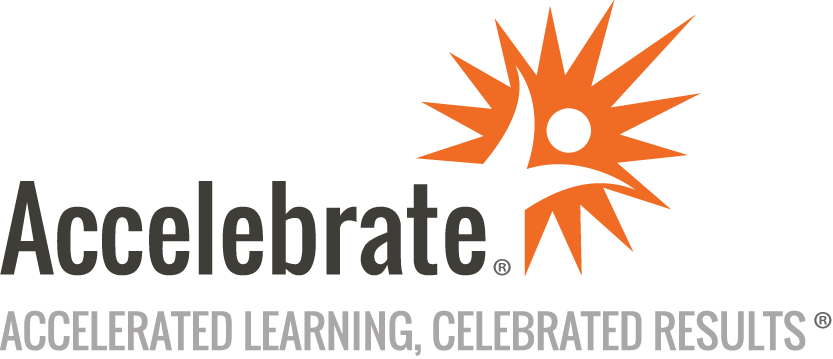 Google BigQuery SQLCourse Number: SQL-702
Duration: 3 daysOverviewThis live, instructor-led Google BigQuery SQL training course teaches attendees basic and advanced SQL for querying the Google BigQuery cloud data warehouse.PrerequisitesNo prior experience is presumed.MaterialsAll Google BigQuery SQL training students receive comprehensive courseware.Software Needed on Each Student PCInternet access via Chrome is required to access the remote environment used for this training.ObjectivesBasic SQL functionsThe WHERE clauseDistinct and Group ByAggregationJoinsDate and time functionsFormat functionsAnalytics and window functionsTemporary tablesSubqueriesStringsData interrogating ViewsSet operatorsTable creationData Manipulation Language (DML)Math functionsStatistical aggregate functionsOutlineIntroductionThe Fundamentals of SQL SELECT * Returns All Columns from the TableSELECT Specific Columns in a TableCommas in the Front or Back?ORDER BYNullsMajor Sort vs. Minor SortMultiple Sort Keys using Names vs. NumbersYou can ORDER BY using a Mix of names and NumbersSorts are Alphabetical, NOT LogicalUsing A Valued CASE Statement to Sort LogicallyUsing A Searched CASE Statement to Sort LogicallyHow to ALIAS a Column NameHow to Get Capital Letters in a Report HeaderUsing Spaces in an ALIAS Clauses ErrorsUsing an Alias in the WHERE and ORDER BY ClauseA Missing Comma can become an Alias by MistakeLimit and OffsetCommentsMove Data to the Google BigQuery EffortlesslyThe WHERE Clause The WHERE Clause limits Returning RowsSingle-Quotes or Double-Quotes Are Used for Character DataReminder: Using Spaces in an ALIAS Clauses ErrorsUsing a Column ALIAS in the WHERE ClauseNumbers Do Not Need Single QuotesSearching for null Values Using Equality Returns NothingUse IS NULL to Check for Null ValuesUse IS NOT NULL for Interrogating NULL ValuesUsing Greater Than Or Equal To (>=)AND in the WHERE ClauseTroubleshooting Troubleshooting ANDOR in the WHERE ClauseTroubleshooting ORWhy OR Must Utilize the Column Name Each TimeTroubleshooting Character DataTroubleshooting Character Data ContinuedWhat is the Order of Precedence?Using Parentheses to change the Order of PrecedenceUsing an IN List in Place of ORThe BETWEEN STatementLIKEDistinct Vs. Group By The Distinct CommandDistinct vs. GROUP BYAggregation There are Five AggregatesCasting a Data TypeTroubleshooting AggregatesGROUP BY when Aggregates and Normal Columns MixGROUP BY Delivers One Row Per GroupGROUP BY dept_no or GROUP BY 1 the same thingLimiting Rows and Improving Performance with WHEREWHERE Clause in Aggregation limits unneeded CalculationsKeyword HAVING tests Aggregates after they are TotaledJoining Tables NexusCore Servers - Control Network and Data MovementA Two-Table Join Using Traditional SyntaxA two-table join using Non-ANSI Syntax with Table AliasYou Can Fully Qualify All ColumnsA two-table join using ANSI SyntaxBoth Queries have the same Results and PerformanceLeft Outer JoinLeft Outer Join ResultsRight Outer JoinRight Outer Join Example and ResultsFull Outer JoinFull Outer Join ResultsWhich Tables are Left, and Which are the Right?INNER JOIN with Additional AND ClauseANSI INNER JOIN with Additional AND ClauseANSI INNER JOIN with Additional WHERE ClauseOUTER JOIN with Additional WHERE ClauseOUTER JOIN with Additional AND ClauseThe DREADED Product JoinThe DREADED Product Join ResultsCartesian Product Join with Traditional SyntaxCartesian Product Join with ANSI SyntaxThe CROSS JOINThe Self  JoinThe Self  Join with ANSI SyntaxAn Associative Table is a Bridge that Joins Two TablesThe Five-Table Join – Logical Insurance ModelDate and Time The Google BigQuery Tree of NexusCurrent_DateCurrent_Date and Current_TimestampAdd or Subtract From a DateAdd or Subtract Days From a DateDATETIMESupport Elements for DATE FormattingThe EXTRACT CommandEXTRACT from DATES and TIMEExtract OptionsExtract Time and TimestampSTRING TimestampAnother Datediff ExampleDATE_TRUNCTIME_TRUNCTIMESTAMP_TRUNCLAST_DAYDATE_ADDTIME_ADDTIMESTAMP_ADDDATE_SUBTIME_SUBTIMESTAMP_SUBClever Tricks for MonthDetermining if the Current_Date is a Leap YearDetermining if the Current_Timestamp is a Leap YearAnalytics The Nexus Super Join Builder builds SQL AutomaticallyRow_NumberFind the Top Two Students Per class_codeRANKCumulative SumReset with a PARTITION BY StatementTotals and Subtotals through Partition ByMoving SumPartition By Resets the CalculationMoving AverageThe Partition By StatementPartition By Resets an ANSI OLAPMoving DifferenceFinding a Value of a Column in the Next Row with MINFinding a Next Row Value with MIN and PARTITION BYFinding The Next Date using MAXFinding Multiple Values of a Column in Upcoming RowsCOUNT OVERMAX OVER and MIN OVERDifferent Windowing OptionsHow Ntile WorksUsing Quantiles (Partitions of Four)NTILE With a PartitionNTILE With a Partition and a Derived TableUsing FIRST_VALUELast_ValueUsing LEAD With an Offset of 2 and a PARTITIONUsing LAGCUME_DISTCURRENT ROW AND UNBOUNDED FOLLOWINGDifferent Windowing OptionsANY_VALUETemporary Tables Move an Entire Database to Google BigQueryCREATING A Derived TableNaming the Derived TableCREATING A Derived Table using the WITH CommandDerived Query Examples with Two Different TechniquesMost Derived Tables Are Used To Join To Other TablesThe Three Components of a Derived TableVisualize This Derived TableOur Join Example Using The WITH SyntaxAn Example of Two Derived Tables in a Single QueryAn Example of Two Derived Tables Using WITHSelect ExpressionsSelect Expression Using UNION ALLAnother Select Expression Using UNION ALLSubqueries The Nexus Migrates Data To and From Every SystemAn IN List is much like a SubqueryAn IN List Never has Duplicates – Just like a SubqueryAn IN List Ignores DuplicatesThe SubqueryThe Three Steps of How a Basic Subquery WorksThese are Equivalent QueriesThe Final Answer Set from the SubqueryShould you use a Subquery or a Join?The Basics of a Correlated SubqueryThe Top Query always runs first in a Correlated SubqueryCorrelated Subquery Example vs. a Join with a Derived TableNOT IN Subquery Returns Nothing when Nulls are PresentFixing a NOT IN Subquery with Null ValuesUsing a Correlated ExistsHow a Correlated Exists Matches UpThe Correlated NOT ExistsStrings Nexus Pivots Your Answer SetsUPPER and lower  FunctionsThe Length Command Counts CharactersThe Char_Length Command Counts CharactersThe TRIM Command trims both Leading and Trailing SpacesThe RTRIM and LTRIM Command Trims SpacesConcatenationThe SUBSTR and SUBSTRING CommandsThe STRPOS Command finds a Letters PositionLPAD and RPADThe REPLACE FunctionThe STARTS_WITH FunctionThe ENDS_WITH FunctionInitcap FunctionRepeat FunctionSPLIT FunctionTRANSLATE FunctionThe ASCII FunctionThe UNICODE FunctionThe Reverse String FunctionThe RIGHT FunctionThe LEFT and RIGHT FunctionsSOUNDEX Function to Find a SoundJava Script Object Notation (JSON)RegexThe REPLACE FunctionInterrogating the Data Drag an Answer Set to Any System to Create a TableIFNULLThe COALESCE CommandCOALESCE is Equivalent to this CASE StatementIFValued Case vs. Searched CaseCombining Searched Case and Valued CaseA Trick for getting a Horizontal CasePut a Valued CASE in the ORDER BYPut a Searched CASE in the ORDER BYViews Join Excel with Production TablesThe Fundamentals of ViewsCreating a Simple View to Restrict Sensitive ColumnsCreating a Simple View to Restrict RowsCreating a View to Join Tables TogetherBasic Rules for ViewsHow to Modify a ViewThe Exception to the ORDER BY Rule inside a ViewDerived Columns in a View Should Contain a Column AliasThe Standard Way Most Aliasing is DoneSet Operators When the Desktop and the Server Work as OneSet OperatorsRule 1: Equal Number of Columns in both SELECT ListsRule 2: Top Query is Responsible for all AliasingRule 3: Bottom Query does the ORDER BY StatementIntersect ChallengeUsing UNION ALL and LiteralsGreat Trick:  Place your Set Operator in a Derived TableA Great Example of how EXCEPT worksChanging the Order of Precedence with ParenthesesCreating Tables Google BigQuery Data Types (1 of 3)Google BigQuery Data Types (2 of 3)Google BigQuery Data Types (3 of 3)Creating a Basic TableIF NOT EXISTSCREATE OR REPLACEFloat64 vs. NumericPartitioned Table OptionsDate Partitioned TableTimestamp Partitioned Table by HourTimestamp Partitioned Table by DayTimestamp Partitioned Table by MonthTimestamp Partitioned Table by YearTimestamp Partitioned Table by IntegerTable ClusteringData Manipulation Language (DML) INSERT Syntax # 1INSERT Syntax # 2INSERT Example with Multiple RowsInserting Null Values into a TableINSERT/SELECT CommandINSERT/SELECT to Build a Data MartUPDATE ExamplesDeleting Rows in a TableStatistical Aggregate Functions The Stats TableThe STDDEV_POP FunctionSTDDEVThe STDDEV_SAMP FunctionThe VAR_POP FunctionThe VAR_SAMP FunctionVarianceThe CORR FunctionThe COVAR_POP FunctionThe COVAR_SAMP FunctionARRAY_AGGARRAY_AGG ExamplesMore ARRAY_AGG ExamplesAPPROX_COUNT_DISTINCTMathematical Functions Example Mathematical FunctionsNumeric Manipulation FunctionsABSACOSASINCeilingFloorCOSDIVEXPLNLOGMODPOWERROUNDSIGNSINSQRTTRUNCConclusion